ЗАПРЕМИНА ВАЉКАЗапремина ваљка је производ површине његове базе и његове висине: где је        коначно,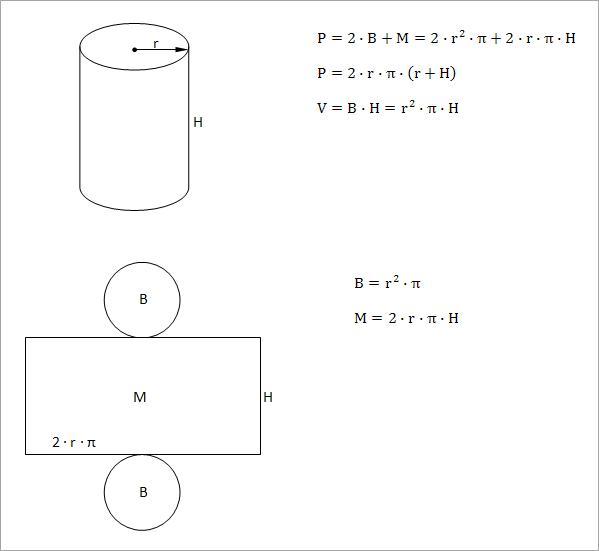 Пр.1. Одредити запремину ваљка ако је полупречник његове основе  и висина ваљка је Решење:Задаци: 1.Одредити површину и запремину ваљка чији је полупоречник  и висина  2.Да ли у ваљак полупречника основе  и висине може да стане  воде, ако је:а) 3.Израчунај запремину ваљка :а) полупречника основе и висине б) површина базе   и висине  в) обима базе  и површине осног пресека  .(*** задаци  узети из збиркеМилица Прошић, Мирјана Марјановић збирка задатак према образовним стандардима, захваљујем се колегиницама на овој одличној збирци задатака)Домаћи задатак: збирка Клетт           118 задаци 1,2 и 3                                                             119 страна задаци 4,5,6.Слађана Малешевићsladjanamalesevic.weeblly.com